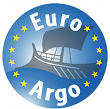 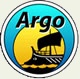 DEPLOYMENT LOG SHEETProject:Argo-ItalyCruise:PERLE2Ship:R/V POURQUOI PASFloat Type and Serial Number :ARVOR-I [Diss. Oxy. probe]S/N: AI2632 - 18EU026WMO Number:6903262IMEI Number:300234065962590Pump activation time (dd/mm/yyyy hh:mm UTC)18/03/2019 14:00Deployment time (dd/mm/yyyy hh:mm UTC)18/03/2019 14:35Latitude :(xx° xx.xxx’ N)37°  05.216’ NLongitude :(xxx° xx.xxx’ E)018°  51.893’ EWater depth (m):Operator’s name, institution andE-mail:Alice PierretOBSERVATOIRE OCÉANOLOGIQUE DE VILLEFRANCHE SUR MERDeployment method (release box, manual, expendable cardboard):ManualMeteorology (sea conditions, wind speed):Wind speed: 18 kn, dir: 173 °N,  Sea state: 2Vessel speed: 2.5 knComments: